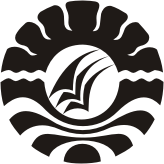 SKRIPSIPENGARUH PENDEKATAN KETERAMPILAN PROSES TERHADAP PENGETAHUAN SAINS ANAK KELAS B DI TAMAN KANAK-KANAK MUSTIKA PALLANGGA GOWARATNASARIPROGRAM STUDI PENDIDIKAN GURU PENDIDIKAN ANAK USIA DINIFAKULTAS ILMU PENDIDIKANUNIVERSITAS NEGERI MAKASSAR2014